Exam 3 reviewChapter 2323.1  What major processes occur during digestive system activity?What major processes occur during digestive system activity?	List and define the major processes occurring during digestive system activity.Ingestion: eatingPropulsion: movement of food through the 
 alimentary canal, which includes:SwallowingPeristalsis: major means of propulsion of food that involves alternating waves of contraction and relaxation Mechanical breakdown: includes chewing, 
 mixing food with saliva, churning food in 
 stomach, and segmentationSegmentation: local constriction of intestine that mixes food with digestive juicesDigestion: series of catabolic steps that involves enzymes that break down complex food molecules into chemical building blocksAbsorption: passage of digested fragments from lumen of GI tract into blood or lymphDefecation: elimination of indigestible substances via anus in form of feces23.2  What are the common anatomical features of the digestive system?The GI tract has four layers and is usually surrounded by peritoneum	Describe the location and function of the peritoneum.Peritoneum: serous membranes of abdominal cavity that consists of:Visceral peritoneum: membrane on external surface of most digestive organsParietal peritoneum: membrane that lines body wall	Define retroperitoneal and name the retroperitoneal organs of the digestive system.Intraperitoneal (peritoneal) organs: organs that are located within the peritoneumRetroperitoneal organs: located outside, or posterior to, the peritoneumIncludes most of pancreas, duodenum, and parts of large intestine	Define splanchnic circulation and indicate the importance of the hepatic portal system.Splanchnic circulation includes:Arteries that branch off aorta to serve digestive organsHepatic, splenic, and left gastric arteriesInferior and superior mesenteric arteries 	Describe the tissue composition and general function of each of the four layers of the alimentary canal.MucosaTunic layer that lines lumen Functions: different layers perform one or all threeSecretes mucus, digestive enzymes, and hormonesAbsorbs end products of digestionProtects against infectious diseaseSubmucosaConsists of areolar connective tissueContains blood and lymphatic vessels, lymphoid follicles, and submucosal nerve plexus that supply surrounding GI tract tissuesHas abundant amount of elastic tissues that help organs to regain shape after storing large mealMuscularis externaMuscle layer responsible for segmentation and peristalsis Contains inner circular muscle layer and outer longitudinal layersCircular layer thickens in some areas to form sphinctersSerosaOutermost layer, which is made up of the visceral peritoneumFormed from areolar connective tissue covered with mesothelium (single layer of squamous epithelium) in most organs23.3  How is the digestive system controlled?The GI tract has its own nervous system called the enteric nervous system	Describe stimuli and controls of digestive activity.	Three key concepts regulate GI activity Digestive activity is provoked by a range of 
 mechanical and chemical stimuliReceptors located in walls of GI tract organsRespond to stretch, changes in osmolarity and pH, and presence of substrate and end products of digestion Effectors of digestive activity are smooth 
 muscle and glandsWhen stimulated, receptors initiate reflexes that stimulate smooth muscle to mix and move lumen contents Reflexes can also activate or inhibit digestive glands that secrete digestive juices or hormonesNeurons (intrinsic and extrinsic) and 
 hormones control digestive activityNervous system controlIntrinsic controls: involve short reflexes (enteric nervous system)Extrinsic controls: involve long reflexes (autonomic nervous system)Hormonal controlsHormones from cells in stomach and small intestine stimulate target cells in same or different organs to secrete or contractPart 2  Functional Anatomy of the Digestive System23.4  The mouth and associated organsIngestion occurs only at the mouth	Describe the gross and microscopic anatomy and the basic functions of the mouth and its associated organs.Tongue occupies floor of mouthComposed of interlacing bundles of skeletal muscleFunctions include:Gripping, repositioning, and mixing of food during chewing Formation of bolus, mixture of food and salivaInitiation of swallowing, speech, and tastePalatePalate forms the roof of the mouth and has two distinct parts Hard palate: formed by palatine bones and palatine 
 processes of maxillae with a midline ridge called 
 rapheMucosa is slightly corrugated to help create friction against tongue Soft palate: fold formed mostly of skeletal muscleCloses off nasopharynx during swallowingLips and cheeksLips (labia): composed of fleshy orbicularis oris muscleCheeks: composed of buccinator muscles	Describe the composition and functions of saliva, and explain how salivation is 
regulated.Composition of salivaMostly water (97–99.5%), so hypo-osmoticSlightly acidic (pH 6.75 to 7.00)Electrolytes: Na+, K+, Cl−, PO42−, HCO3−Salivary amylase and lingual lipaseProteins: mucin, lysozyme, and IgAMetabolic wastes: urea and uric acidLysozyme, IgA, defensins, and nitric oxide from nitrates in food protect against microorganismsMinor glands continuously keep mouth moistMajor salivary glands are activated by parasympathetic nervous system when: Ingested food stimulates chemoreceptors and mechanoreceptors in mouth, sending signals to:Salivatory nuclei in brain stem that stimulate parasympathetic impulses along fibers in cranial nerves VII and IX to glands23.5  The pharynx and esophagusThe pharynx and esophagus move food from the mouth to the stomach	Describe the anatomy and basic functions of the pharynx and esophagus.The Pharynx​•Food passes from mouth into oropharynx and then into laryngopharynx​•Allows passage of food, fluids, and air​•Stratified squamous epithelium lining with mucus-producing glands​•External muscle layers consists of two skeletal muscle layers​The EsophagusFlat muscular tube that runs from laryngopharynx to stomach​Is collapsed when not involved in food propulsion​Pierces diaphragm at esophageal hiatus ​Joins stomach at cardial orifice ​Gastroesophageal (cardiac) sphincter surrounds cardial orifice​Keeps orifice closed when food is not being swallowed​Mucus cells on both sides of sphincter help protect esophagus from acid reflux	Describe the mechanism of swallowing.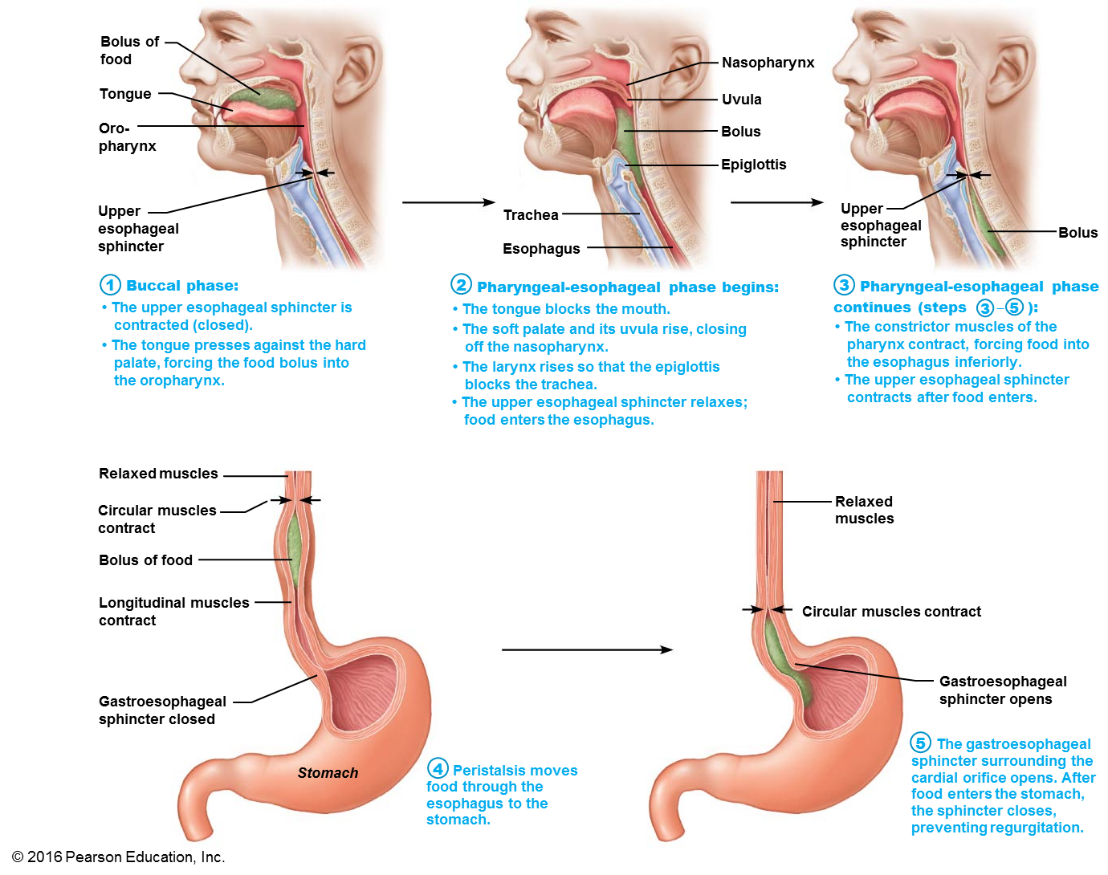 23.6  The stomachThe stomach temporarily stores food and begins protein digestion	Describe stomach structure and indicate changes in the basic alimentary canal structure that aid its digestive function.Gross Anatomy of the StomachStomach is a temporary storage tank that starts chemical breakdown of protein digestionConverts bolus of food to paste-like chimeMajor regions of the stomachCardial part (cardia): surrounds cardial orificeFundus: dome-shaped region beneath diaphragmBody: midportionPyloric part: wider and more superior portion of pyloric region, antrum, narrows into pyloric canal that terminates in pylorus	Name the cell types responsible for secreting the various components of gastric juice and indicate the importance of each component in stomach activity.	Mucous neck cellsSecrete thin, acidic mucus of unknown functionParietal cells Secretions include:Hydrochloric acid (HCl) pH 1.5–3.5; denatures protein, activates pepsin, breaks down plant cell walls, and kills many bacteriaIntrinsic factorGlycoprotein required for absorption of vitamin B12 in small intestineChief cellsSecretions include:Pepsinogen: inactive enzyme that is activated to pepsin by HCl and by pepsin itself (a positive feedback mechanism)LipasesDigests ~15% of lipidsEnteroendocrine cellsSecrete chemical messengers into lamina propriaAct as paracrinesSerotonin and histamineHormonesSomatostatin (also acts as paracrine) and gastrin	Explain how gastric secretion and stomach motility are regulated.Cephalic (reflex) phaseConditioned reflex triggered by aroma, taste, sight, thought Gastric phaseLasts 3–4 hours and provides two-thirds of gastric juice releasedStimulation of gastric phase Intestinal phaseBegins with a brief stimulatory component followed by inhibitionStimulation of intestinal phasePartially digested food enters small intestine, causing a brief release of intestinal (enteric) gastrinInhibition of intestinal phaseFour main factors in duodenum cause inhibition of gastric secretions:  Distension of duodenum due to entry of chymePresence of acidic chymePresence of fatty chymePresence of hypertonic chyme23.7  The liver, gallbladder, and pancreasThe liver secretes bile; the pancreas secretes digestive enzymes	State the roles of bile and pancreatic juice in digestion.Bile: Yellow-green, alkaline solution containing: Bile salts: cholesterol derivatives that function in fat emulsification and absorptionBilirubin: pigment formed from hemeBacteria break down in intestine to stercobilin that gives brown color of feces Pancreatic Juices:Watery, alkaline solution (pH 8) to neutralize acidic chyme coming from stomachElectrolytes, primarily HCO3−Digestive enzymesProteases (for proteins): secreted in inactive form to prevent self-digestionAmylase (for carbohydrates)Lipases (for lipids)Nucleases (for nucleic acids)	Describe the role of the gallbladder.Gallbladder is a thin-walled muscular sac on ventral surface of liverFunctions to store and concentrate bile by absorbing water and ions23.8  The small intestineThe small intestine is the major site for digestion and absorption	Identify and describe structural modifications of the wall of the small intestine that 
enhance the digestive process.Circular foldsPermanent folds (~1 cm deep) that force chyme to slowly spiral through lumen, allowing more time for nutrient absorptionVilli Fingerlike projections of mucosa (~1 mm high) with a core that contains dense capillary bed and lymphatic capillary called a lacteal for absorptionMicrovilliCytoplasmic extensions of mucosal cell that give fuzzy appearance called the brush border that contains membrane-bound enzymes brush border enzymes, used for final carbohydrate and protein digestion	Differentiate between the roles of the various cell types of the intestinal mucosa.Enterocytes: make up bulk of epitheliumSimple columnar absorptive cells bound by tight junctions and contain many microvilliFunctionVilli: absorb nutrients and electrolytesCrypts: produce intestinal juice, watery mixture of mucus that acts as carrier fluid for chymeGoblet cells: mucus-secreting cells found in 
 epithelia of villi and crypts Enteroendocrine cells: source of enterogastrones 
 (examples: CCK and secretin)Found scattered in villi but some in crypts Paneth cells: found deep in crypts, specialized secretory cells that fortify small intestine’s defensesSecrete antimicrobial agents (defensins and lysozyme) that can destroy bacteriaStem cells that continuously divide to produce other cell typesVillus epithelium renewed every 2–4 days23.9  The large intestineThe large intestine absorbs water and eliminates feces	List the major functions of the large intestine.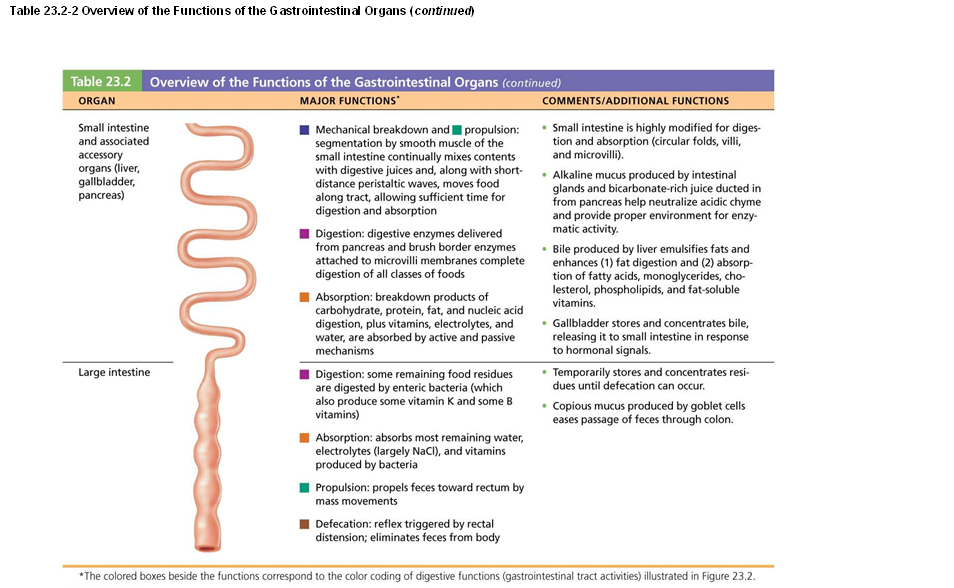 Part 3  Physiology of Digestion and Absorption 23.10  What are the basic mechanisms of digestion and absorption?Digestion hydrolyzes food into nutrients that are absorbed across the gut 
epithelium	Describe the general processes of digestion and absorption.23.11  How is each type of nutrient processed?How is each type of nutrient processed?	List the enzymes involved in digestion; name the foodstuffs on which they act.	List the end products of protein, fat, carbohydrate, and nucleic acid digestion.	Describe the process by which breakdown products of foodstuffs are absorbed in the small intestine.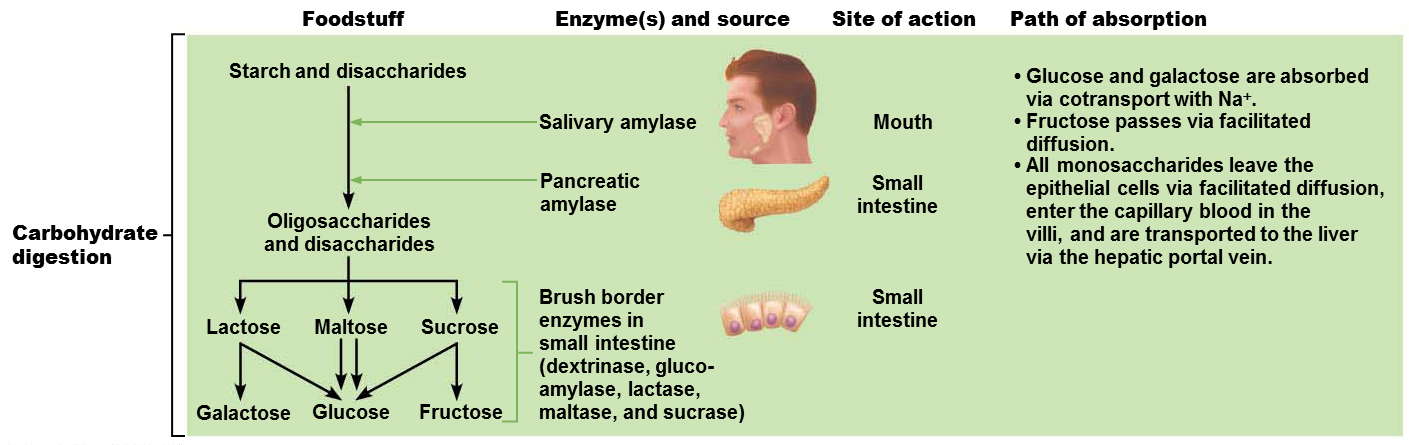 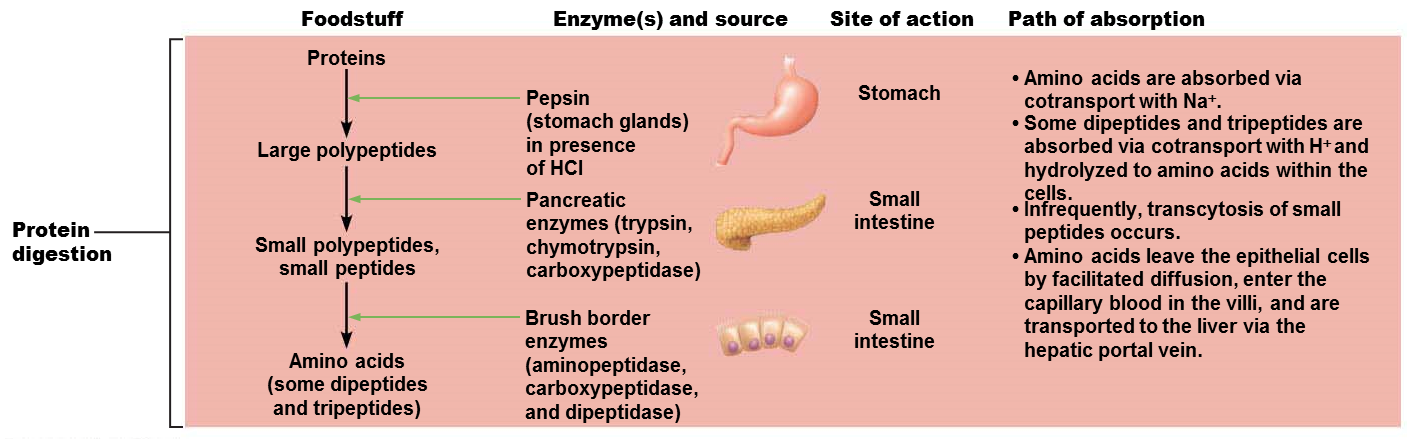 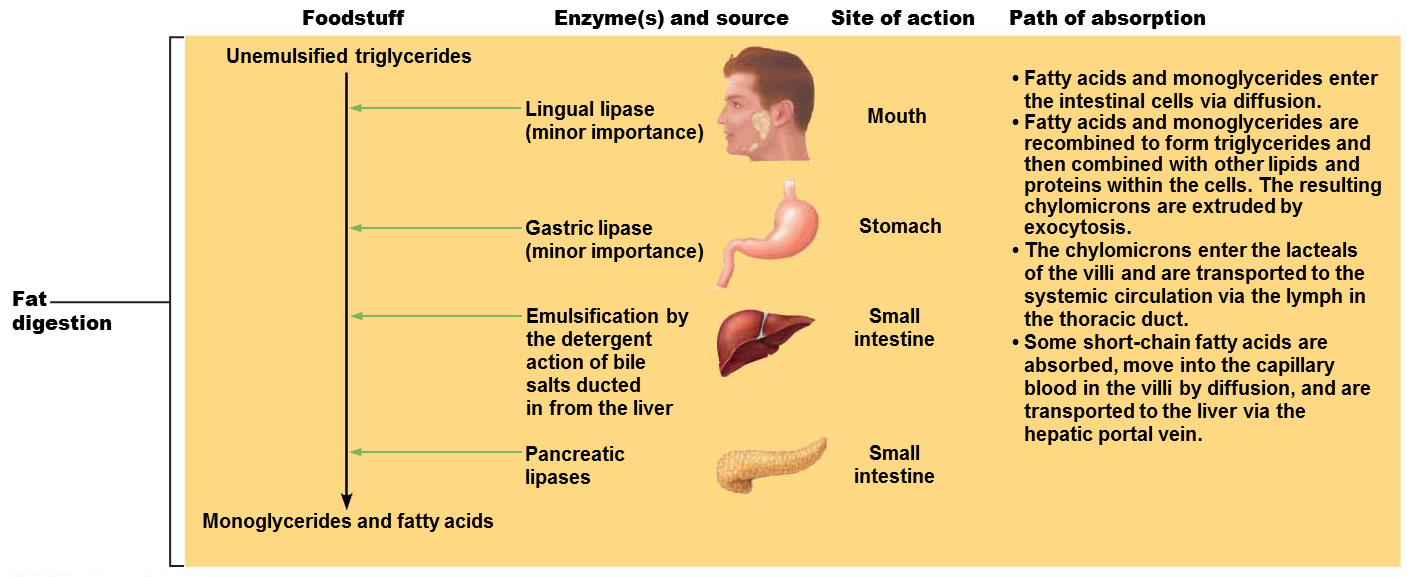 Chapter 2525.1  Gross anatomy of kidneysThe kidneys have three distinct regions and a rich blood supply	Describe the gross anatomy of the kidney and its coverings.Renal cortex: granular-appearing superficial
 region Renal medulla: deep to cortex, composed of
 cone-shaped medullary (renal) pyramids Renal pelvisFunnel-shaped tube continuous with ureterMinor calycesCup-shaped areas that collect urine draining from pyramidal papillaeMajor calycesAreas that collect urine from minor calyces Empty urine into renal pelvis25.2  NephronsNephrons are the functional units of the kidney	Describe the anatomy of a nephron.Two main partsRenal corpuscleRenal tubuleRenal CorpuscleGlomerulusTuft of capillaries composed of fenestrated endothelium Highly porous capillariesAllows for efficient filtrate formationFiltrate: plasma-derived fluid that renal tubules process to form urineGlomerular capsuleAlso called Bowman’s capsule: cup-shaped, hollow structure surrounding glomerulusRenal tubule is about 3 cm (1.2 in.) long Consists of single layer of epithelial cells, but each region has its own unique histology and functionThree major parts1. Proximal convoluted tubuleProximal, closest to renal corpuscle2. Nephron loop	3. Distal convoluted tubuleDistal, farthest from renal corpuscleDistal convoluted tubule drains into
collecting duct25.3  How do the kidneys make urine?Overview: Filtration, absorption, and secretion are the key processes of urine formation	List and define the three major renal processes.Three processes are involved in urine formation and adjustment of blood composition:1. Glomerular filtration: produces cell- and
    protein-free filtrate2. Tubular reabsorption: selectively returns 99%
    of substances from filtrate to blood in renal
    tubules and collecting ducts3. Tubular secretion: selectively moves
    substances from blood to filtrate in renal tubules
    and collecting ducts